             MHM             (3) 1 Calcule les doubles		                       					  M5/S32 + 2= ___			3 + 3 = ___   		5 + 5 = ___		7 + 7 = ___			8 + 8 = ___			10 + 10 = ___	12+12= ___			15 + 15 = ___		30 + 30 =___20 + 20 =___ 		50 + 50 = ___		100 + 100 = ___2 Calcule en utilisant les doubles15 + 8 +15 + 8 = ___				50 + 4 +50 +4 = ___3 Calcule en utilisant la droite graduée et complète la droite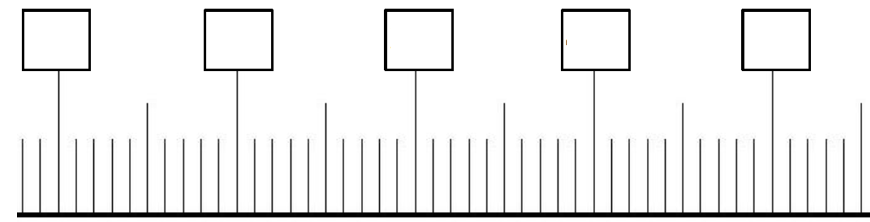 1 Trace les figures demandées    			                 		  M5/S51 Réponds aux questions suivantes par oui ou non                  	   M5/S7Les points A,B et C sont  alignés ?  ……..  	Les points D, B et G sont alignés ? ……..Les points B C et M sont alignés ? ……..             Les points C, F et L sont alignés ? ……..Les points F, R et S sont alignés ? ……..             Les points L, M et S sont alignés ?……..2 Mesure les segments et écris tes résultats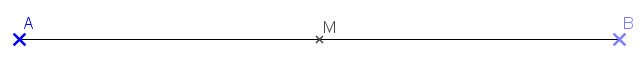 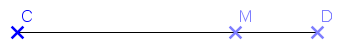 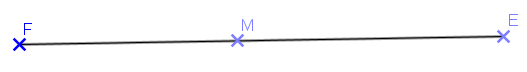 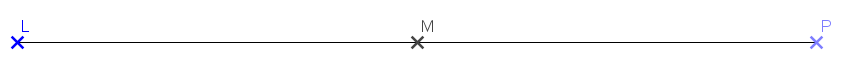 1 Colorie les cases qui représente le même nombre de la même couleur.      M6/S11 Trace le milieu de chaque côté.     							   M6/S6(Pour ceux qui ont terminé et réalisé un bon travail, leur donner l’hexagone en plus)             MHM             (4) 1 Avec ce que tu viens de comprendre, complète :		             M7/S12 Dessine les centaines qui manquent pour faire 1000 et complète2  Quel est le nombre représenté ici ?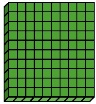 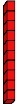 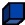 3 Ecris le nombre représenté dans le tableau :1 Complète avec le nombre qui manque en utilisant la droite gradué M7/S2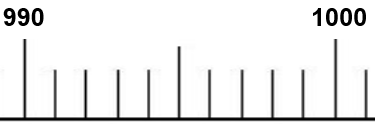 990 +____ = 1000    et   999 +____ = 1000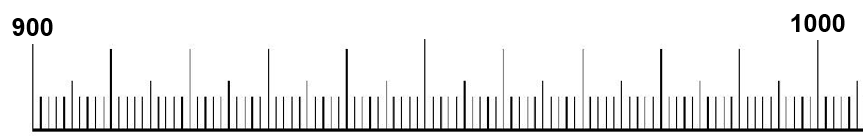 900 +____ = 1000   et    950 + ___ = 10001 Combien doit-on rendre au client pour chaque ticket ?                             M7/S3    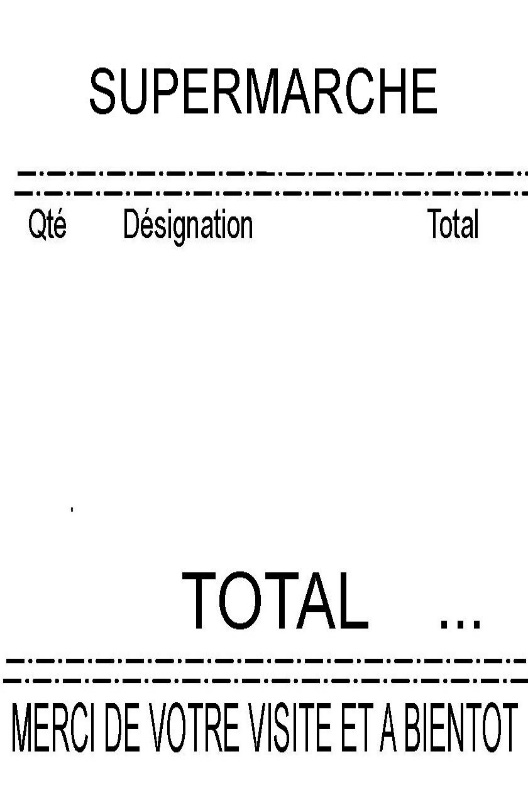 1 Voici le tableau fait par un marchand.                                                     M7/S7    Combien de kg de fruits a-t-il vendus sur toute la semaine ?Combien de kg de fruits et légumes a-t-il vendus jeudi ? 2 Entoure le milieu des segments1/Milieu du segment [AB] : A             D              E               F            G              H              B                   2/ Milieu du segment [CD] :C      I                      J               K              L                              D3 Réponds aux questions :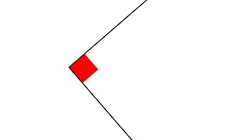 4 Quand tu trouves un angle droit, dessine un carré rouge.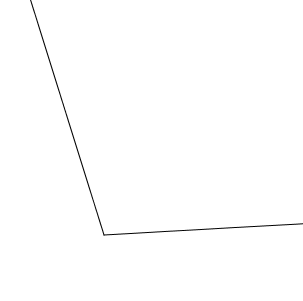 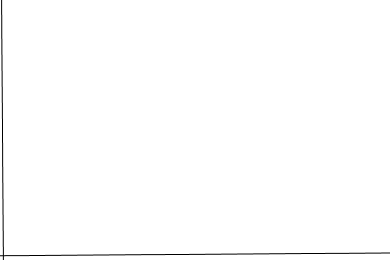 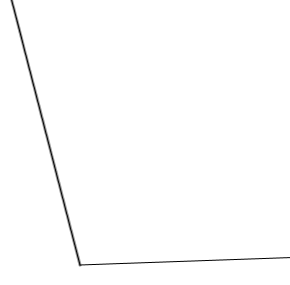 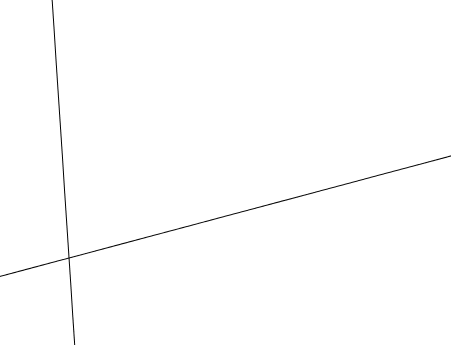 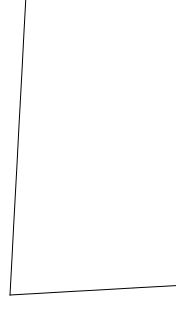 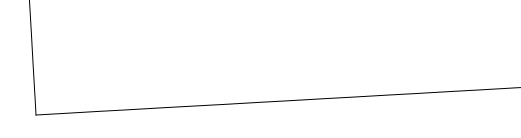 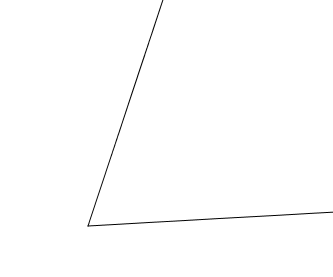              MHM             (5) 1 Problème de mesure. Réponds aux questions.		          	  M8/S11/ Maman fait de la randonnée. Elle a parcouru cinq kilomètres samedi et neuf kilomètres dimanche.  Combien de kilomètres a-t-elle parcourus au total ? _______________________________________________________________________2/ Antoine compte les heures qu’il passe devant les écrans. Il a passé une heure par jour de la semaine et deux heures par jour le weekend.Combien de temps a-t-il passé sur la semaine complète ? _______________________________________________________________________3/ Mamie pèse sa préparation à confiture. Elle a mis 900g de sucre et 1100g de fraises, puis 600g de framboises.  Quelle est la masse totale de son mélange ? _______________________________________________________________________2 Reproduis les frises proposées 	                                              	  M8/S73 Complète le tableau avec le nombre en chiffres4 Complète le tableau.  Regarde bien l’exemple de la 1ère ligne5  Range dans l’ordre croissant            327 – 1094 – 715 – 615 – 746 ______________________________________________________________________________________________898huit-cent-quatre-vingt-neuf900+9huit-cent-quatre-vingt-dix-neufneuf-cent-neuf800+90+8900+80+9neuf-cent-quatre-vingt-neuf989800+90+9huit-cent-quatre-vingt-dix-huit889899800+80+9909  600 +___ =1000800 + ___ = 1000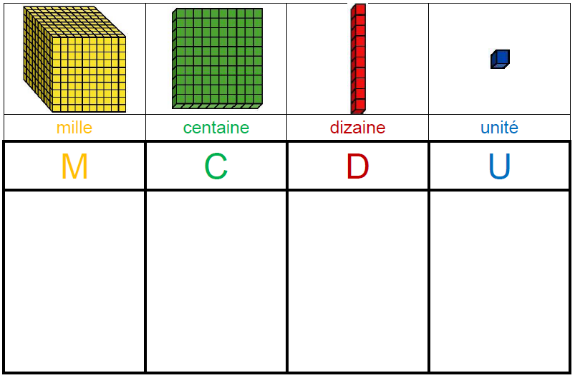 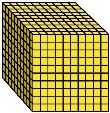 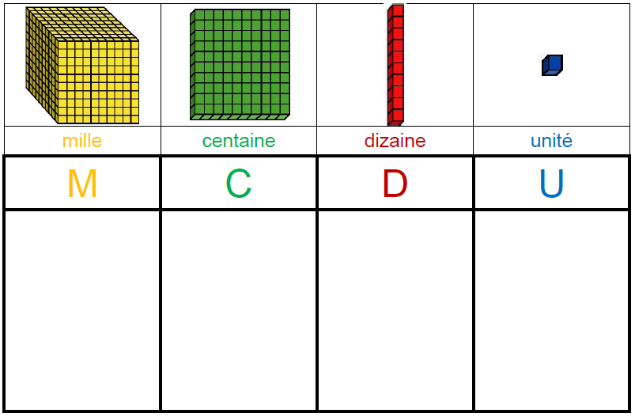 VENTEMarché de lundiMarché de jeudiMarché de vendrediMarché de samediNombre de kg de fruits1138492101Nombre de kg de légumes948910172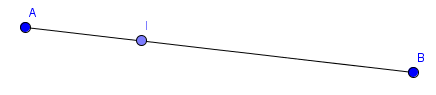 I est le milieu de [AB]Vrai ou Faux ? _______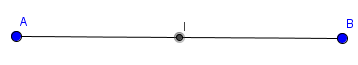 I est le milieu de [AB]Vrai ou Faux ? _______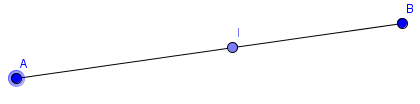 I est le milieu de [AB]Vrai ou Faux ? _______1122sept-cent-cinquante-sixmille-deux-cent$mille-neuf cent soixantemille-trois-cent-quarante-septsept-cent-sixdeux-mille-six-cent-trente-neufNombre précédent terminé par 0Nombre précédentnombreNombre suivantNombre suivant terminé par 0230236237238240619701